ТИПОВАЯ ФОРМАИ. о. генерального директора ОАО «Корпорация развития Кировской области» Меньшиковой О.В.От___________________________________________        (инициатор проекта)ЗАЯВЛЕНИЕПрошу оказать содействие по сопровождению инвестиционного проекта________________________________________________________________________________________________________________________________________________________ по принципу «одного окна».Приложения. паспорт проекта;бизнес-план проекта;презентация проекта.Дата подачи заявления ____________Подпись _________________________М.П.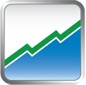 Открытое акционерное общество КОРПОРАЦИЯ РАЗВИТИЯ КИРОВСКОЙ ОБЛАСТИПриложение 1к Регламенту сопровождения инвестиционных проектов  по принципу «одного окна»на территории Кировской области   